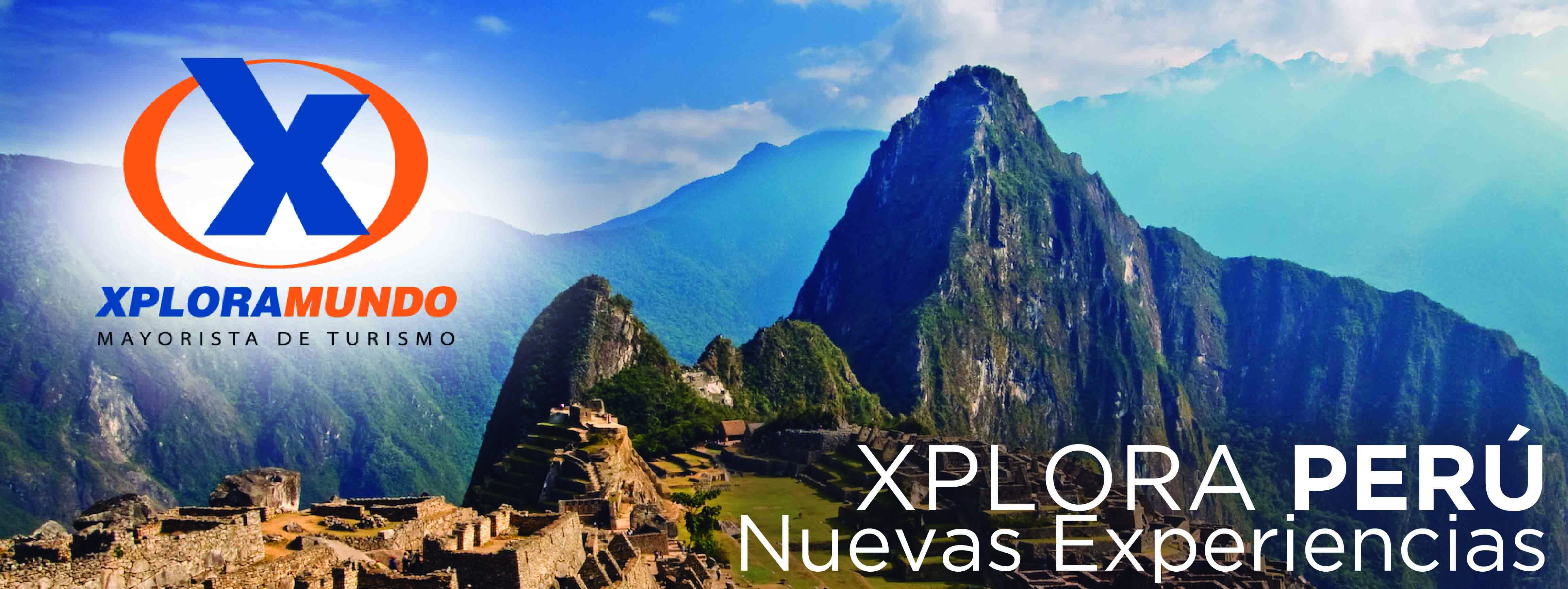 DIVERSIÓN PARA CHICASTour de Compras (Lima) - Sesión de fotos (Cusco) Excursión (Machu Picchu)5 Días/4 NochesVigencia: 31 de Diciembre, 2020.ITINERARIO:Día 1: Lima Llegada a la ciudad de Lima, asistencia y traslado al hotel.  Resto del día libre para descansar o hacer actividades de su propio interés. Alojamiento en Lima.Alimentación: Ninguna.Día 2: Lima – City Tour – Tour de ComprasPor la mañana, recorra los lugares más resaltantes de la ciudad de Lima y déjese envolver por su encanto y tradición. Conozca la Lima colonial visitando su tradicional centro histórico, aprecie la belleza de su Plaza Mayor, el Palacio de Gobierno, el Palacio Municipal y la imponente Catedral.  Recorra uno de los Conventos más representativos de la ciudad, donde encontraremos un conjunto arquitectónico de edificios religiosos. Observe la modernidad de la ciudad mientras hace un recorrido por la zona residencial y financiera de San Isidro y finalmente obtenga una incomparable vista del Océano Pacífico desde el turístico distrito de Miraflores. Por la tarde nos aguarda una de las actividades que más nos gusta a las mujeres “ir de shopping” un tour de compras auténtico y diferente en donde encontrará diversidad de productos como vestimenta, joyas, manualidades y artesanías típicas del Perú. Usted elige por dónde empezar y por dónde terminar, lo importante es que disfrute y se divierta comprando. Alojamiento en Lima.Alimentación: Desayuno.Día 3: Lima/Cusco – City Tour Panorámico – Sesión FotográficaLlegada al Cusco, asistencia y traslado al hotel. Por la tarde tendrá la oportunidad de conocer Cusco en un divertido tour panorámico que recorre los principales lugares de la ciudad imperial como son: La Plaza de Armas y plazas aledañas, la Av. EL Sol, Monumento a Pachacutec y una vista panorámica de la ciudad desde el Cristo Blanco de Sacsayhuaman. Retorno al centro de Cusco y tiempo libre por su cuenta. Al finalizar la tarde, damos inicio a una divertida sesión fotográfica mientras recorremos a pie los lugares más representativos de la ciudad como: La Plazoleta de San Blas, Piedra de los 12 ángulos, Calle Triunfo, Plaza de Armas y finalmente en la explanada del templo del Koricancha. Retorno al hotel por cuenta del pasajero. Alojamiento en Cusco.Alimentación: DesayunoDía 4: Cusco/Machu Picchu/CuscoViva una de las experiencias más fascinantes y extraordinarias del mundo, Machu Picchu. La aventura comienza embarcándose en una de las más bellas rutas ferroviarias, atraviese pintorescos paisajes andinos para después introducirse en la cálida y exuberante ceja de selva hasta el poblado de Aguas Calientes; aborde el bus que lo llevará por un serpenteante camino hasta la parte alta de una montaña, después tómese un tiempo para simplemente deleitar sus sentidos y disfrutar de la impresionante vista de la ciudadela de Machu Picchu, una de las 7 Nuevas Maravillas de Mundo Moderno. Experimente la sensación de caminar por los pasadizos y callejuelas de la ciudadela y sea testigo de la grandeza arquitectónica de los Incas y lleve consigo la satisfacción de haber contemplado un lugar incomparable en el mundo; posteriormente descienda nuevamente al poblado de Aguas Calientes para reponer las energías con un agradable almuerzo. A la hora indicada abordará nuevamente el tren de retorno a Cusco. Alojamiento en Cusco.Alimentación: Desayuno y almuerzo.Día 5: Cusco/LimaA la hora coordinada traslado al aeropuerto para abordar el vuelo a su siguiente destino.Alimentación: DesayunoPRECIOS POR PERSONA EN US$.TARIFAS APLICAN PARA PAGO EN EFECTIVO, CHEQUE O TRANSFERENCIASUPLEMENTO PASAJERO VIAJANDO SOLO US$ 362.00EL PROGRAMA INCLUYE:Traslados de entrada y de salida en Lima & Cusco según itinerario.2 noches de alojamiento en Lima (2 desayunos)City Tour Lima Colonial & Moderna.Tour de Compras a lugares exclusivos de Lima.2 noches de alojamiento en Cusco (2 desayunos)City Tour Panorámico en Cusco.Sesión fotográfica en Cusco (San Blas, Hatun Rumiyoq, Plaza de Armas y Koricancha)Incluye de 20 a 25 fotografías por sesión. El recorrido se realiza a pie.El material se trabaja en formato JPG de alta calidad y se entrega en DVD.La entrega de las fotos se hace 1 día después de terminada la sesión.Las sesiones se realizan de lunes a viernes (Sáb. Dom. y feriados - precio adicional)Otras zonas o rutas fuera de ciudad - precio adicional.FD Machu Picchu en servicio de tren Categoría Turista (almuerzo incluido)Transporte, entradas y guiado en servicio regular (español o inglés)Impuestos Ecuatorianos: IVA, ISDEL PROGRAMA NO INCLUYE:Boletos aéreos e impuestos de estos.Impuestos de salida nacionales e internacionales. Alimentación no mencionada en el programa.Gastos no especificados en el programa.NOTA:Precios disponibles comenzando el programa de sábado a miércoles. Otros días tienen un precio adicional.TABLA DE HOTELESPOLÍTICAS Y CONDICIONES GENERALES DE XPLORAMUNDO – 2020Políticas Generales:Precios por persona en dólares americanos según el tipo de acomodación elegido. Los programas no incluyen Boletos aéreos e impuestos de estos.; asimismo, los impuestos de salida nacionales e internacionales corren por cuenta del pasajero. Válido del 1 de enero al 31 de diciembre de 2020, excepto días festivos como: Semana Santa, Día del Trabajo (1 de mayo), Festival Inti Raymi en Cusco (24 de junio), Fiestas Patrias (28 y 29 de julio), Navidad (24 de diciembre) y 25) y Año Nuevo (31 de diciembre - 1 de enero)Gastos extras en el destino de viaje son por cuenta del pasajero.Las excursiones y los traslados se brindan en servicio compartido o grupal (SIB).Servicios en idiomas español o inglés, otros idiomas consultar con su asesor de viajes.El orden de las excursiones y los horarios de servicios pueden variar.Para los tours de aventura no están incluidos gastos médicos en caso de accidentes.Los horarios indicados en el presente itinerario son solo de referencia; los horarios definitivos serán proporcionados por el personal de operaciones de la ciudad visitada.En caso de requerir noches adicionales o tours opcionales deberá consultar los precios con su asesor de viajes.Tarifas sujetas a variación sin previo aviso según disponibilidad de espacios o de tarifa al momento de realizar las reservas.Modificaciones y/o cancelaciones aplican penalidades más gastos administrativos según políticas de venta de CTM Tours.Política de niños:Niños hasta 02 años no pagan servicios, comparten la habitación y servicios con los padres (no incluye cama extra, entradas ni asiento designado en los tours).Niños de 03 a 08 años aplica a tarifa de Niño y de acuerdo con las políticas de cada hotel, en algunos casos podrá compartir cama con los padres sin cargo adicional, tienen derecho a desayuno y asiento designado en los tours.En la mayoría de los hoteles solo se admite como máximo 01 niño por habitación en compañía de 02 adultos.Los niños deben portar un documento que certifique su edad al momento de realizar el viaje.Avisos Importantes:Pasajeros extranjeros deben portar pasaportes, Tarjeta de Migración Andina (TAM) y no haber permanecido por más de 60 días en el país para la aplicación de la exoneración del IGV (impuesto peruano) en el servicio de alojamiento, caso contrario deberán pagar la diferencia correspondiente del IGV (18 %) directamente al hotel.**Para nosotros es un placer servirle**CATEGORIASGLDBLTPLCHD (3-8)Económica 999869744572Turista 1076907785622Turista Superior 1178952818646Primera 1212970845681Primera Superior 12961012889718Lujo 2469159813711140Lujo Superior 3697221219411583CATEGORIALIMACUSCOVALLE SAGRADOMACHUPICCHUPUERTO MALDONADOECONOMICAPrismaECONOMICAFerre De VilleWarariVilla UrubambaWiracocha innCorto Maltes LodgeECONOMICAMontrealSan Francisco CuscoSan Agustín Urubamba & SpaECONOMICAImperial CuscoTURISTABritania MirafloresSan Francisco Plaza / Anden IncaMabey UrubambaFlower HouseTURISTAEl DoralTaypikala Cusco / Casa de Don Ignacio La Hacienda del Valle Hatun Samay  Eco AmazoniaTURISTASanta Cruz / Monte RealSueños del Inka Augustos Urubamba WamanTURISTAEl Tambo (I, II, 2 de mayo)San Agustín InternacionalTURISTA SUP.Britania Crystal / MarielYawar IncaLife Hotel Valle SagradoTaypikala MachupicchuHacienda Concepción - CabañaTURISTA SUP.Nobility / San Agustín ExclusiveAbittareTierra VivaHatun Inti ClassicHacienda Concepción - CabañaTURISTA SUP.La Hacienda / NM Lima HotelSan Agustín DoradoSan Agustín Monasterio RecoletaHacienda Concepción - CabañaTURISTA SUP.Estelar Apartamentos BellavistaHacienda Concepción - CabañaPRIMERANobilityXima CuscoDel Pilar OllantaytamboTierra Viva Machupichu - StandardHacienda Concepción - CabañaPRIMERAJose Antonio / Jose Antonio ExecutiveJose Antonio CuscoSonesta Posadas del Inca Yucay El Mapi - Superior DeluxeHacienda Concepción - CabañaPRIMERARadisson RedSan Agustín PlazaTaypikala Valle SagradoHacienda Concepción - CabañaPRIMERA SUP.Andean WingsCasa Andina Premium Valle SagradoTierra Viva Machu Pichu - suitePRIMERA SUP.Sol de Oro Costa del Sol Ramada CuscoCasa Andina Premium Valle SagradoCasa del Sol (inc cena)Hacienda Concepción - CabañaPRIMERA SUP.Estelar MirafloresSonesta Hotel CuscoCasa Andina Premium Valle SagradoPRIMERA SUP.Casa Andina Premium Valle SagradoHilton LimaCasa Andina Premium Cusco - SuiteAranwa Sacred Valley – Junior suiteSumaq -DeluxeReserva Amazónica - SuperiorLUJOSwissotelAranwa Cusco Boutique - SuiteInkaterra Hacienda UrubambaInkaterra Machu Picchu Pueblo - SuiteReserva Amazónica - SuperiorJW Marriott LimaJW Marriot CuscoReserva Amazónica - SuperiorLUJO SUPThe Westin Lima Hotel & Convention CenterCasa Cartagena LP - SuiteTambo del Inka, a Luxury CollectionSumaq - Jr SuiteReserva Amazónica - Superior RioLUJO SUPCountry Club Lima HotelPalacio del Inka, a Luxury CollectionBelmond Rio SagradoBelmond Machu Picchu Sanctuary LodgeReserva Amazónica - Superior RioLUJO SUPBelmond Miraflores Park La Casona Inkaterra - Balcón Sol y LunaReserva Amazónica - Superior RioLUJO SUPBelmond Monasterio - Belmond Palacio NazarenasReserva Amazónica - Superior RioCATEGORIAAREQUIPACOLCAPUNOTRUJILLOCHICLAYOECONOMICAEnsueñoColca Inn  QelqataniKoriankaECONOMICAConde de Lemos Casona Plaza Hotel Ecolodge Colca - YanqueCasona Plaza HotelKoriankaGran SipanECONOMICAAsturias SilverLa Casa de Lucila Conde de Lemos   KoriankaEras HotelECONOMICACasona Plaza Hotel Colonial ArequipaKoriankaTURISTAMirador del Monasterio Casa Andina Standard ColcaXima PunoMochicksTURISTACasona Plaza Hotel ArequipaColcallaqta  La Hacienda Puno Gran BolívarDescanso del IncaTURISTANatura InnPozo del Cielo La Hacienda Puno Plaza de ArmasParaísoIntiotelTURISTASan Agustín Posada MonasterioTaypikala LagoTURISTA SUP.El FundadorEl RefugioCasa Andina Standard Awqa ClassicSunecTURISTA SUP.Alwa PremiumEl RefugioRoyal Inn PunoTierra Viva TrujilloSunecTURISTA SUP.Tierra Viva Arequipa PlazaEl RefugioTierra Viva Puno SunecPRIMERAEl Cabildo Colca Lodge  Sonesta Posada del Inca PunoCosta del Sol Wyndham Trujillo - StandardWinmeir ChiclayoPRIMERAEl Cabildo Colca Lodge  Sonesta Posada del Inca PunoEl Gran MarquezWinmeir ChiclayoPRIMERA SUP.Katari at Plaza de AramasColca Lodge - Adobe Junior SuiteSonesta Posada del Inca (c/vista)Costa del Sol Wyndham Trujillo - SuperiorCosta del Sol Wyndham ChiclayoPRIMERA SUP.Casa Andina SelectColca Lodge - Adobe Junior SuiteCasa Andina PremiumCosta del Sol Wyndham Trujillo - SuperiorCosta del Sol Wyndham ChiclayoLUJOCasa Andina Premium ArequipaAranwa Colca Resort & Spa - Villa Libertador Lago Titicaca - Superior / Premium SunsetCasa Andina Premium - SuiteCasa Andina Select ChiclayoLUJOCosta del Sol Wyndham ArequipaAranwa Colca Resort & Spa - Villa Libertador Lago Titicaca - Superior / Premium SunsetCasa Andina Premium - SuiteCasa Andina Select ChiclayoLUJO SUPCosta del Sol Wyndham Arequipa - Suite ColonialBelmond - Las CasitasLibertador Lago Titicaca - Junior SuiteCosta Del Sol Trujillo Centro - Jr SuiteCasa Andina Select (Jr. Suite)LUJO SUPCasa Andina Premium Arequipa - Suite Belmond - Las CasitasLibertador Lago Titicaca - Junior SuiteCosta Del Sol Trujillo Centro - Jr SuiteCasa Andina Select (Jr. Suite)CATEGORIAPARACASNAZCAICACHACHAPOYASECONOMICAGran Palma ParacasParedones InnReal IcaPuma UrcoECONOMICAEmancipador Oro ViejoReal IcaPuma UrcoTURISTASan Agustin ParacasAlegríaVilla Jazmin (standard)TURISTASan Agustin ParacasDM hotel NazcaVilla de ValverdeVilla de ParísTURISTA SUP.La Hacienda Bahía ParacasCasa Andina Standard Nasca Villa Jazmin (superior) La XalcaTURISTA SUP.La Hacienda Bahía ParacasCasa Andina Standard Nasca Villa Jazmin (superior)PRIMERAAranwa Paracas - DeluxeNuevo Cantalloc 3*Las Dunas 4* (standard)La Xalca - SuperiorPRIMERA SUP.Double Tree Paracas by HiltonNuevo Cantalloc (Superior) 3* SuperiorLas Dunas 4* (superior)La Casona MonsantePRIMERA SUP.(vista al jardin)Nuevo Cantalloc (Superior) 3* SuperiorLas Dunas 4* (superior)La Casona MonsanteLUJODouble Tree Paracas by HiltonNuevo Cantalloc (Superior) 3* SupLas Dunas 4* (Jr. Suite)Casa Hacienda Achamaqui - StandardLUJO(vista al mar)Nuevo Cantalloc (Superior) 3* SupLas Dunas 4* (Jr. Suite)Casa Hacienda Achamaqui - StandardLUJO SUPParacas, a Luxury Collection Nuevo Cantalloc (Superior) 3* SupLas Dunas 4* (Suite Mat)Casa Hacienda Achamaqui - superiorLUJO SUP(Deluxe Garden View)Nuevo Cantalloc (Superior) 3* SupLas Dunas 4* (Suite Mat)Casa Hacienda Achamaqui - superior